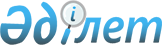 Об утверждении минимальных норм приобретения (использования) семян первой репродукции и гибридов первого поколения по зонам и в разрезе культур
					
			Утративший силу
			
			
		
					Постановление акимата Карагандинской области от 14 мая 2015 года № 23/03. Зарегистрировано Департаментом юстиции Карагандинской области 4 июня 2015 года № 3237. Утратило силу постановлением акимата Карагандинской области от 18 марта 2016 года № 16/01      Сноска. Утратило силу постановлением акимата Карагандинской области от 18.03.2016 № 16/01 (вводится в действие по истечении десяти календарных дней после дня его первого официального опубликования).

      В соответствии с Законами Республики Казахстан от 23 января 2001 года "О местном государственном управлении и самоуправлении в Республике Казахстан", от 8 февраля 2003 года "О семеноводстве", от 8 июля 2005 года "О государственном регулировании развития агропромышленного комплекса и сельских территорий", приказом Министра сельского хозяйства Республики Казахстан от 12 декабря 2014 года № 4-2/664 "Об утверждении Правил субсидирования развития семеноводства" (зарегистрирован в Реестре государственной регистрации нормативных правовых актов за № 10190) акимат Карагандинской области ПОСТАНОВЛЯЕТ:

      1. Утвердить прилагаемые минимальные нормы приобретения (использования) в 2015 году семян первой репродукции и гибридов первого поколения по зонам и в разрезе культур.

      2. Контроль за исполнением настоящего постановления возложить на курирующего заместителя акима области.

      3. Настоящее постановление вводится в действие по истечении десяти календарных дней после дня его первого официального опубликования.

       

      СОГЛАСОВАНО 

      Министр сельского хозяйства 

      Республики Казахстан 

      _______ А. Мамытбеков 

      " " ____________ 2015 года

 Минимальные нормы приобретения (использования) в 2015 году семян первой репродукции и гибридов первого поколения по зонам и в разрезе культур      

      Примечание: Сухостепная зона (Абайский, Бухар-Жырауский, Каркаралинский, Нуринский, Осакаровский районы);

      Полупустынная зона (Актогайский, Жанааркинский, Улытауский, Шетский районы);


					© 2012. РГП на ПХВ «Институт законодательства и правовой информации Республики Казахстан» Министерства юстиции Республики Казахстан
				Аким области

Н. Абдибеков

Утверждены

постановлением акимата

Карагандинской области

от 14 мая 2015 года № 23/03

Культура

Зоны

Зоны

Культура

Сухостепная

Полупустынная

Культура

Минимальные нормы приобретения (использования) в 2015 году семян первой репродукции и гибридов первого поколения на 1 гектар, килограмм

Минимальные нормы приобретения (использования) в 2015 году семян первой репродукции и гибридов первого поколения на 1 гектар, килограмм

Пшеница

7,749

6,141

Ячмень

10,058

8,152

Овес

4,536

4,536

Сафлор

0,451

0,451

Лен

1,489

1,489

Подсолнечник (гибрид)

19,500

19,500

Подсолнечник сорт

0,444

0,444

Кукуруза (гибрид)

32,500

32,500

Картофель

179,030

179,030

Однолетние травы

0,0534

0,0534

Многолетние злаковые травы

23,400

23,400

Многолетние бобовые травы

22,100

22,100

